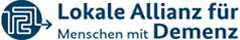 　DeJaK-友の会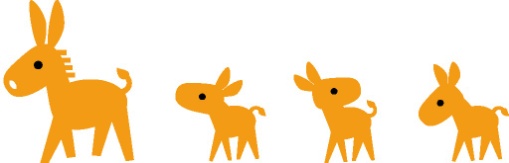 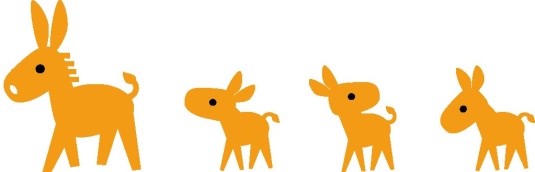 キャラバンメイトがやってくる！「認知症を学び、みんなで支えよう」「認知症サポーター養成講座」が，実現!この講座は、2005 年から日本の厚生労働省の指導のもとに日本全国で実施されているキャンペーンで、日本では既に６６０万人が受講しています。厚生労働省・地方自治体連合の協力で進められているこのキャンペーンは、ドイツでも注目されています。キャラバンメイト連絡協議会本部に認定された講師のキャラバンメイトが、認知症について日本語で分り易く説明いたします。ドイツ在住の皆様が、ご自分自身が、また家族が、高齢になっても孤立せずに、お互いを支え合うための第一歩として、日独どこに住んでいても必ず役にたつ、有益な知識を共有して行きましょう。ご家族でのご参加、歓迎いたします。講座の内容：・認知症とはどういうものか、早期治療が大事な理由、何が出来るか。・認知症の症状、診断・治療、認知症の予防についての考え方、・認知症の人と接する時の心がまえ、・認知症介護をしている人の気持ちを理解する。日時　2016年1月30日( 土) 　　　13時30分　～　15時30分場所	64546　Mörfelden-Walldorf, Rothwiesenring 2 高橋範子宅	Tel: 06105-76216共催　DeJaK友の会講師　全国キャラバン・メイト連絡協議会認定講師清水クレーマー佳代子申し込み：2016年1月25日までに 多田博美まで（hiromi.tada@t-online.de）なおこの講習会はドイツ連邦家族省の助成を得て開催されます。